أولاً: بيانات عن المتقدم للترقية العلميةثانياً: المؤهلات العلميةملاحظة: نأمل كتابة البيانات بدقة والتأكد من صحتها، حيث سيتم إعادة المعاملة للجهة، في حال عدم تطابق التخصص العام والتخصص الدقيق بين ما ذكر في النموذج وتوصية محضر مجلس القسم وتوصية محضر مجلس الكلية.ثالثاً: الندب أو الإعارة‏ أو الإيفاد * في حال وجود بيانات إضافية، يرجى إضافة جدول لكل نوع.رابعاً: الإنتاج العلمي المقدم للترقية العلمية (يجب أن تكون الأبحاث المقدمة للترقية مسجلة في أحد المحركات البحثية)‏ البحوث المنشورة أو المقبولة للنشر في مجلات علمية محكمة، ويضع المجلس ‏العلمي معايير قبول المجلات المحكمة (على ألا تقل عن وحدة واحدة للمتقدم للترقية إلى رتبة أستاذ مشارك ووحدتين للمتقدم للترقية ‏إلى رتبة أستاذ).‏* في حال وجود أبحاث إضافية، يرجى إضافة جدول لكل بحث.البحوث المحكمة المقدمة للمؤتمرات والندوات العلمية المتخصصة إذا كانت منشورة ‏بأكملها أو مقبولة للنشر (ويقبل منها وحدة واحدة فقط).‏ * في حال وجود أبحاث إضافية، يرجى إضافة جدول لكل بحث، بحد أقصى (أربعة) أبحاث.البحوث المحكمة المنشورة أو المقبول للنشر من مراكز البحوث الجامعية المتخصصة (ويقبل منها وحدة واحدة فقط).‏* في حال وجود أبحاث إضافية، يرجى إضافة جدول لكل بحث، بحد أقصى (أربعة) أبحاث.المحكم من الكتب الجامعية والمراجع العلمية، (ويقبل منها وحدة واحدة فقط).‏تحقيق الكتب النادرة المحكم، (ويقبل منها وحدة واحدة فقط).‏الترجمة المحكمة للكتب العلمية المتخصصة، (ويقبل منها وحدة واحدة فقط).‏* في حال وجود كتب إضافية، يرجى إضافة جدول لكل كتاب، بحد أقصى (أربعة) كتب.الكتب والبحوث المطبوعة من قبل هيئات علمية يعتمدها المجلس العلمي وتكون ‏خاضعة للتحكيم، (ويقبل منها وحدة واحدة فقط).‏* في حال وجود كتب أو أبحاث إضافية، يرجى إضافة جدول لكل كتاب أو بحث، بحد أقصى (أربعة) كتب أو أبحاث.الاختراعات والابتكارات التي صدرت لها براءات من مكاتب براءات الاختراع التي يعترف بها ‏المجلس العلمي.خامساً: قائمة المحكمينملاحظة: نأمل كتابة البيانات بدقة والتأكد من صحتها، حيث سيتم إعادة المعاملة للجهة المختصة، في حال عدم تطابق البيانات بين ما ذكر في النموذج وتوصية محضر مجلس القسم وتوصية محضر مجلس الكلية.سادساً: التعهد أولاً: الأعمال والأنشطة المعتبرة في مجال التدريسثانياً: الأعمال المعتبرة في خدمة الجامعة والمجتمعثالثاً: مجموع ما حصل عليه المتقدم للترقية من درجاترابعاً: بيانات مجلس القسمأولاً: اعتماد ممثل الكلية بالمجلس العلمي ملاحظة: الرجاء التأكد من اكتمال جميع المستندات ومن صحة جميع البيانات واستيفاء جميع المعايير قبل العرض على مجلس الكلية وفي حال وجود أي ملاحظات يتم إرجاع المعاملة الى القسم مع التوضيح وذلك لاستيفائها قبل العرض على مجلس الكلية.ثانياً: بيانات مجلس الكلية / المعهدملاحظة (1): نأمل كتابة البيانات بدقة والتأكد من صحتها، حيث سيتم إعادة المعاملة للجهة المختصة، في حال عدم تطابق البيانات بين ما ذكر في النموذج وتوصية محضر مجلس القسم وتوصية محضر مجلس الكلية.ملاحظة (2): نأمل كتابة البيانات الكترونياً، ولن تُقبل النماذج المكتوبة بخط اليد، حيث سيتم إعادة المعاملة للجهة المختصة.توضيح آلية إرسال الأبحاث والرسائل العلمية للمجلس العلمي:https://uqu.edu.sa/App/News/76630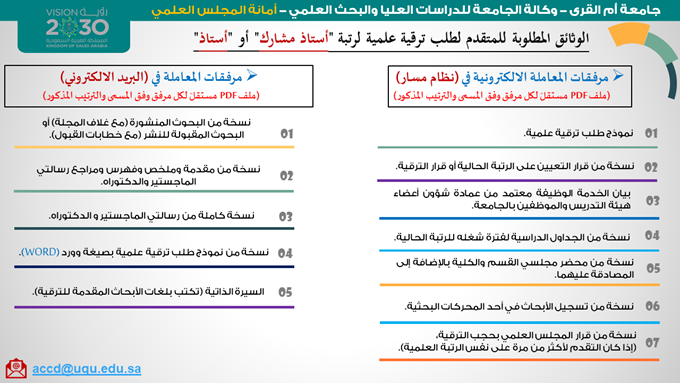 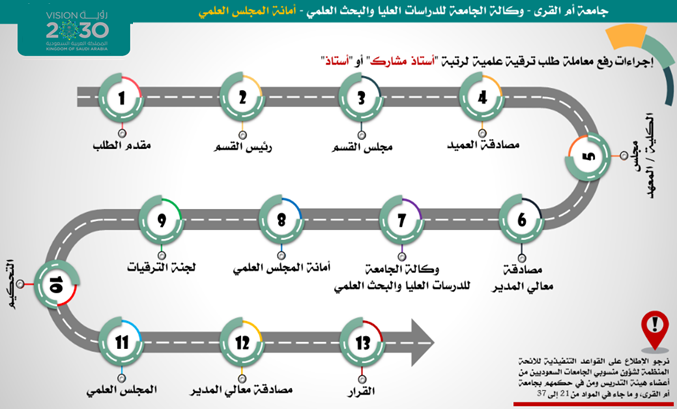 نموذج رقم (4)طلب ترقية علميةلرتبةلرتبةللمرةللمرةللمرة(     ) أستاذ مشارك(     ) أستاذ(     ) الأولى(     ) الثانية(     ) الثالثةالقسم الأوليعبأ من قبل مقدم الطلبالاسم الأولالاسم الأولالاسم الأولالاسم الأولالاسم الأولالاسم الأولالاسم الأولالاسم الأولالاسم الأولالاسم الأولالاسم الأولالاسم الأولالاسم الأولالاسم الأولالاسم الأولالاسم الأولالاسم الأولالاسم الأولاسم الأباسم الأباسم الأباسم الأباسم الأباسم الأباسم الأباسم الأباسم الأباسم الجداسم الجداسم العائلةاسم العائلةرقم الهويةرقم الهويةرقم الهويةرقم الهويةرقم الهويةرقم الهويةرقم الهويةرقم الهويةرقم الهويةرقم الهويةرقم الهويةرقم الهويةرقم الهويةرقم الهويةرقم الهويةرقم الهويةرقم الهويةرقم الهويةرقم الهويةرقم الهويةرقم الهويةرقم الهويةرقم الهويةتاريخ الميلادتاريخ الميلادتاريخ الميلادتاريخ الميلادالجنسالجنسالجنسيةالجنسية/     /    14هـ/     /    14هـ/     /    14هـ/     /    14هـ(    ) ذكر(    ) أنثىرقم الجوالرقم الجوالرقم الجوالرقم الجوالرقم الجوالرقم الجوالرقم الجوالرقم الجوالرقم الجوالرقم الجوالرقم الجوالرقم الجوالرقم الجوالرقم الجوالرقم الجوالرقم الجوالرقم الجوالرقم الجوالرقم الجوالرقم الجوالرقم الجوالرقم الجوالرقم الجوالرقم الجوالرقم الجوالرقم الجوالرقم الجوالالبريد الإلكتروني الجامعيالبريد الإلكتروني الجامعيالبريد الإلكتروني الجامعيالبريد الإلكتروني الجامعي@uqu.edu.sa@uqu.edu.sa@uqu.edu.sa@uqu.edu.saالرتبة الحاليةالرتبة الحاليةالرتبة الحاليةالرتبة الحاليةالرتبة الحاليةالرتبة الحاليةالرتبة الحاليةالرتبة الحاليةالرتبة الحاليةالرتبة الحاليةالرتبة الحاليةالرتبة الحاليةالرتبة الحاليةالرتبة الحاليةالرتبة الحاليةالرتبة الحاليةالرتبة الحاليةالرتبة الحاليةالرتبة الحاليةالرتبة الحاليةالرتبة الحاليةالرتبة الحاليةالرتبة الحاليةالرتبة الحاليةالرتبة الحاليةالرتبة الحاليةالرتبة الحاليةرقم قرار المجلس العلمي بالترقية أكاديمياًرقم قرار المجلس العلمي بالترقية أكاديمياًرقم قرار المجلس العلمي بالترقية أكاديمياًتاريخ القرار(     ) أستاذ مساعد(     ) أستاذ مساعد(     ) أستاذ مساعد(     ) أستاذ مساعد(     ) أستاذ مساعد(     ) أستاذ مساعد(     ) أستاذ مساعد(     ) أستاذ مساعد(     ) أستاذ مساعد(     ) أستاذ مساعد(     ) أستاذ مساعد(     ) أستاذ مساعد(     ) أستاذ مساعد(     ) أستاذ مساعد(     ) أستاذ مساعد(     ) أستاذ مساعد(     ) أستاذ مساعد(     ) أستاذ مساعد(     ) أستاذ مشارك(     ) أستاذ مشارك(     ) أستاذ مشارك(     ) أستاذ مشارك(     ) أستاذ مشارك(     ) أستاذ مشارك(     ) أستاذ مشارك(     ) أستاذ مشارك(     ) أستاذ مشارك/     /    14هـالرقم الوظيفيالرقم الوظيفيالرقم الوظيفيالرقم الوظيفيالرقم الوظيفيالرقم الوظيفيالرقم الوظيفيالرقم الوظيفيالرقم الوظيفيالرقم الوظيفيالرقم الوظيفيالرقم الوظيفيالرقم الوظيفيالرقم الوظيفيالرقم الوظيفيالرقم الوظيفيالرقم الوظيفيالرقم الوظيفيالقسمالقسمالقسمالقسمالقسمالقسمالقسمالقسمالقسمالكليةالكليةالكليةالكليةاسم المؤهلتاريخ التخرجاسم الجامعةاسم الدولةمرحلة البكالوريوس/     /    14هـمرحلة الماجستير/     /    14هـمرحلة الدكتوراه أو ما يعادلها/     /    14هـالزمالة (إن وجدت)/     /    14هـعنوان رسالة الماجستيرعنوان رسالة الماجستيرعنوان رسالة الماجستيرعنوان رسالة الماجستيرعنوان رسالة الدكتوراهعنوان رسالة الدكتوراهعنوان رسالة الدكتوراهعنوان رسالة الدكتوراهالتخصص العامالتخصص العامالتخصص الدقيقالتخصص الدقيقباللغة العربيةباللغة الإنجليزيةباللغة العربيةباللغة الإنجليزيةهل تم الحصول على الندب أو الإعارة أو الإيفاد؟هل تم الحصول على الندب أو الإعارة أو الإيفاد؟هل تم الحصول على الندب أو الإعارة أو الإيفاد؟في حال الإجابة بنعم، فما هو التصنيففي حال الإجابة بنعم، فما هو التصنيففي حال الإجابة بنعم، فما هو التصنيففي حال الإجابة بنعم، فما هو التصنيففي حال الإجابة بنعم، فما هو التصنيففي حال الإجابة بنعم، فما هو التصنيف(     ) نعم               (     ) لا              (     ) لا(     ) الندب(     ) الندب(     ) الإعارة(     ) الإعارة(     ) الإيفاد(     ) الإيفاداسم الجهةنوع الجهةنوع الجهةالمدةالمدةالمدةهل الندب أو الإعارة أو الإيفاد في مجال التخصص؟هل الندب أو الإعارة أو الإيفاد في مجال التخصص؟هل الندب أو الإعارة أو الإيفاد في مجال التخصص؟اسم الجهةنوع الجهةنوع الجهةمن تاريخ إلى تاريخإلى تاريخهل الندب أو الإعارة أو الإيفاد في مجال التخصص؟هل الندب أو الإعارة أو الإيفاد في مجال التخصص؟هل الندب أو الإعارة أو الإيفاد في مجال التخصص؟(     ) علمية(     ) غير علمية/   /  14هـ/   /  14هـ/   /  14هـ(     ) نعم(     ) نعم(     ) لاملخص الإنتاج العلميملخص الإنتاج العلميعدد الأبحاث المقدمة للترقيةعدد الوحدات المقدمة للترقيةعنوان البحث (الأول)عنوان البحث (الأول)عنوان البحث (الأول)عنوان البحث (الأول)عنوان البحث (الأول)عنوان البحث (الأول)عنوان البحث (الأول)عنوان البحث (الأول)اسم المجلةاسم المجلةاسم المجلةاسم المجلةاسم المجلةاسم الناشراسم الناشراسم الناشرهل البحث منشور أو مقبول للنشرهل البحث منشور أو مقبول للنشرهل البحث منشور أو مقبول للنشرهل البحث منشور أو مقبول للنشرهل البحث منشور أو مقبول للنشرالتاريخالتاريخالتاريخ(     ) منشور(     ) منشور(     ) مقبول للنشر(     ) مقبول للنشر(     ) مقبول للنشر/     /    14هـ/     /    14هـ/     /    14هـإجمالي عدد المشاركين في البحثإجمالي عدد المشاركين في البحثترتيب الباحثترتيب الباحثترتيب الباحثعدد الوحدات المستحقة في البحثعدد الوحدات المستحقة في البحثعدد الوحدات المستحقة في البحث(     ) وحدة واحدة(     ) نصف واحدة(     ) ربع واحدةتصنيف المجلةتصنيف المجلةتصنيف المجلةتصنيف المجلةتصنيف المجلةتصنيف المجلةتصنيف المجلةتصنيف المجلة(   ) مجلات جامعات المملكة(   ) ISI(   ) ISI(   ) Scopus(  ) غير ما ذكر وينطبق عليها معايير المادة 29 وقواعدها التنفيذية(  ) غير ما ذكر وينطبق عليها معايير المادة 29 وقواعدها التنفيذية(  ) غير ما ذكر وينطبق عليها معايير المادة 29 وقواعدها التنفيذية(  ) غير ما ذكر وينطبق عليها معايير المادة 29 وقواعدها التنفيذيةرابط البحث لدى الناشر:	رابط البحث لدى الناشر:	رابط البحث لدى الناشر:	رابط البحث لدى الناشر:	رابط البحث لدى الناشر:	رابط البحث لدى الناشر:	رابط البحث لدى الناشر:	رابط البحث لدى الناشر:	عنوان البحث (الثاني)عنوان البحث (الثاني)عنوان البحث (الثاني)عنوان البحث (الثاني)عنوان البحث (الثاني)عنوان البحث (الثاني)عنوان البحث (الثاني)عنوان البحث (الثاني)اسم المجلةاسم المجلةاسم المجلةاسم المجلةاسم المجلةاسم الناشراسم الناشراسم الناشرهل البحث منشور أو مقبول للنشرهل البحث منشور أو مقبول للنشرهل البحث منشور أو مقبول للنشرهل البحث منشور أو مقبول للنشرهل البحث منشور أو مقبول للنشرالتاريخالتاريخالتاريخ(     ) منشور(     ) منشور(     ) مقبول للنشر(     ) مقبول للنشر(     ) مقبول للنشر/     /    14هـ/     /    14هـ/     /    14هـإجمالي عدد المشاركين في البحثإجمالي عدد المشاركين في البحثترتيب الباحثترتيب الباحثترتيب الباحثعدد الوحدات المستحقة في البحثعدد الوحدات المستحقة في البحثعدد الوحدات المستحقة في البحث(     ) وحدة واحدة(     ) نصف واحدة(     ) ربع واحدةتصنيف المجلةتصنيف المجلةتصنيف المجلةتصنيف المجلةتصنيف المجلةتصنيف المجلةتصنيف المجلةتصنيف المجلة(   ) مجلات جامعات المملكة(   ) ISI(   ) ISI(   ) Scopus(  ) غير ما ذكر وينطبق عليها معايير المادة 29 وقواعدها التنفيذية(  ) غير ما ذكر وينطبق عليها معايير المادة 29 وقواعدها التنفيذية(  ) غير ما ذكر وينطبق عليها معايير المادة 29 وقواعدها التنفيذية(  ) غير ما ذكر وينطبق عليها معايير المادة 29 وقواعدها التنفيذيةرابط البحث لدي الناشر:	رابط البحث لدي الناشر:	رابط البحث لدي الناشر:	رابط البحث لدي الناشر:	رابط البحث لدي الناشر:	رابط البحث لدي الناشر:	رابط البحث لدي الناشر:	رابط البحث لدي الناشر:	عنوان البحث (الثالث)عنوان البحث (الثالث)عنوان البحث (الثالث)عنوان البحث (الثالث)عنوان البحث (الثالث)عنوان البحث (الثالث)عنوان البحث (الثالث)عنوان البحث (الثالث)اسم المجلةاسم المجلةاسم المجلةاسم المجلةاسم المجلةاسم الناشراسم الناشراسم الناشرهل البحث منشور أو مقبول للنشرهل البحث منشور أو مقبول للنشرهل البحث منشور أو مقبول للنشرهل البحث منشور أو مقبول للنشرهل البحث منشور أو مقبول للنشرالتاريخالتاريخالتاريخ(     ) منشور(     ) منشور(     ) مقبول للنشر(     ) مقبول للنشر(     ) مقبول للنشر/     /    14هـ/     /    14هـ/     /    14هـإجمالي عدد المشاركين في البحثإجمالي عدد المشاركين في البحثترتيب الباحثترتيب الباحثترتيب الباحثعدد الوحدات المستحقة في البحثعدد الوحدات المستحقة في البحثعدد الوحدات المستحقة في البحث(     ) وحدة واحدة(     ) نصف واحدة(     ) ربع واحدةتصنيف المجلةتصنيف المجلةتصنيف المجلةتصنيف المجلةتصنيف المجلةتصنيف المجلةتصنيف المجلةتصنيف المجلة(   ) مجلات جامعات المملكة(   ) ISI(   ) ISI(   ) Scopus(  ) غير ما ذكر وينطبق عليها معايير المادة 29 وقواعدها التنفيذية(  ) غير ما ذكر وينطبق عليها معايير المادة 29 وقواعدها التنفيذية(  ) غير ما ذكر وينطبق عليها معايير المادة 29 وقواعدها التنفيذية(  ) غير ما ذكر وينطبق عليها معايير المادة 29 وقواعدها التنفيذيةرابط البحث لدي الناشر:	رابط البحث لدي الناشر:	رابط البحث لدي الناشر:	رابط البحث لدي الناشر:	رابط البحث لدي الناشر:	رابط البحث لدي الناشر:	رابط البحث لدي الناشر:	رابط البحث لدي الناشر:	عنوان البحث (الرابع)عنوان البحث (الرابع)عنوان البحث (الرابع)عنوان البحث (الرابع)عنوان البحث (الرابع)عنوان البحث (الرابع)عنوان البحث (الرابع)عنوان البحث (الرابع)اسم المجلةاسم المجلةاسم المجلةاسم المجلةاسم المجلةاسم الناشراسم الناشراسم الناشرهل البحث منشور أو مقبول للنشرهل البحث منشور أو مقبول للنشرهل البحث منشور أو مقبول للنشرهل البحث منشور أو مقبول للنشرهل البحث منشور أو مقبول للنشرالتاريخالتاريخالتاريخ(     ) منشور(     ) منشور(     ) مقبول للنشر(     ) مقبول للنشر(     ) مقبول للنشر/     /    14هـ/     /    14هـ/     /    14هـإجمالي عدد المشاركين في البحثإجمالي عدد المشاركين في البحثترتيب الباحثترتيب الباحثترتيب الباحثعدد الوحدات المستحقة في البحثعدد الوحدات المستحقة في البحثعدد الوحدات المستحقة في البحث(     ) وحدة واحدة(     ) نصف واحدة(     ) ربع واحدةتصنيف المجلةتصنيف المجلةتصنيف المجلةتصنيف المجلةتصنيف المجلةتصنيف المجلةتصنيف المجلةتصنيف المجلة(   ) مجلات جامعات المملكة(   ) ISI(   ) ISI(   ) Scopus(  ) غير ما ذكر وينطبق عليها معايير المادة 29 وقواعدها التنفيذية(  ) غير ما ذكر وينطبق عليها معايير المادة 29 وقواعدها التنفيذية(  ) غير ما ذكر وينطبق عليها معايير المادة 29 وقواعدها التنفيذية(  ) غير ما ذكر وينطبق عليها معايير المادة 29 وقواعدها التنفيذيةرابط البحث لدي الناشر:	رابط البحث لدي الناشر:	رابط البحث لدي الناشر:	رابط البحث لدي الناشر:	رابط البحث لدي الناشر:	رابط البحث لدي الناشر:	رابط البحث لدي الناشر:	رابط البحث لدي الناشر:	عنوان البحث (الخامس)عنوان البحث (الخامس)عنوان البحث (الخامس)عنوان البحث (الخامس)عنوان البحث (الخامس)عنوان البحث (الخامس)عنوان البحث (الخامس)عنوان البحث (الخامس)اسم المجلةاسم المجلةاسم المجلةاسم المجلةاسم المجلةاسم الناشراسم الناشراسم الناشرهل البحث منشور أو مقبول للنشرهل البحث منشور أو مقبول للنشرهل البحث منشور أو مقبول للنشرهل البحث منشور أو مقبول للنشرهل البحث منشور أو مقبول للنشرالتاريخالتاريخالتاريخ(     ) منشور(     ) منشور(     ) مقبول للنشر(     ) مقبول للنشر(     ) مقبول للنشر/     /    14هـ/     /    14هـ/     /    14هـإجمالي عدد المشاركين في البحثإجمالي عدد المشاركين في البحثترتيب الباحثترتيب الباحثترتيب الباحثعدد الوحدات المستحقة في البحثعدد الوحدات المستحقة في البحثعدد الوحدات المستحقة في البحث(     ) وحدة واحدة(     ) نصف واحدة(     ) ربع واحدةتصنيف المجلةتصنيف المجلةتصنيف المجلةتصنيف المجلةتصنيف المجلةتصنيف المجلةتصنيف المجلةتصنيف المجلة(   ) مجلات جامعات المملكة(   ) ISI(   ) ISI(   ) Scopus(  ) غير ما ذكر وينطبق عليها معايير المادة 29 وقواعدها التنفيذية(  ) غير ما ذكر وينطبق عليها معايير المادة 29 وقواعدها التنفيذية(  ) غير ما ذكر وينطبق عليها معايير المادة 29 وقواعدها التنفيذية(  ) غير ما ذكر وينطبق عليها معايير المادة 29 وقواعدها التنفيذيةرابط البحث لدي الناشر:	رابط البحث لدي الناشر:	رابط البحث لدي الناشر:	رابط البحث لدي الناشر:	رابط البحث لدي الناشر:	رابط البحث لدي الناشر:	رابط البحث لدي الناشر:	رابط البحث لدي الناشر:	عنوان البحث (السادس)عنوان البحث (السادس)عنوان البحث (السادس)عنوان البحث (السادس)عنوان البحث (السادس)عنوان البحث (السادس)عنوان البحث (السادس)عنوان البحث (السادس)اسم المجلةاسم المجلةاسم المجلةاسم المجلةاسم المجلةاسم الناشراسم الناشراسم الناشرهل البحث منشور أو مقبول للنشرهل البحث منشور أو مقبول للنشرهل البحث منشور أو مقبول للنشرهل البحث منشور أو مقبول للنشرهل البحث منشور أو مقبول للنشرالتاريخالتاريخالتاريخ(     ) منشور(     ) منشور(     ) مقبول للنشر(     ) مقبول للنشر(     ) مقبول للنشر/     /    14هـ/     /    14هـ/     /    14هـإجمالي عدد المشاركين في البحثإجمالي عدد المشاركين في البحثترتيب الباحثترتيب الباحثترتيب الباحثعدد الوحدات المستحقة في البحثعدد الوحدات المستحقة في البحثعدد الوحدات المستحقة في البحث(     ) وحدة واحدة(     ) نصف واحدة(     ) ربع واحدةتصنيف المجلةتصنيف المجلةتصنيف المجلةتصنيف المجلةتصنيف المجلةتصنيف المجلةتصنيف المجلةتصنيف المجلة(   ) مجلات جامعات المملكة(   ) ISI(   ) ISI(   ) Scopus(  ) غير ما ذكر وينطبق عليها معايير المادة 29 وقواعدها التنفيذية(  ) غير ما ذكر وينطبق عليها معايير المادة 29 وقواعدها التنفيذية(  ) غير ما ذكر وينطبق عليها معايير المادة 29 وقواعدها التنفيذية(  ) غير ما ذكر وينطبق عليها معايير المادة 29 وقواعدها التنفيذيةرابط البحث لدي الناشر:	رابط البحث لدي الناشر:	رابط البحث لدي الناشر:	رابط البحث لدي الناشر:	رابط البحث لدي الناشر:	رابط البحث لدي الناشر:	رابط البحث لدي الناشر:	رابط البحث لدي الناشر:	عنوان البحث (الأول)عنوان البحث (الأول)عنوان البحث (الأول)عنوان البحث (الأول)عنوان البحث (الأول)عنوان البحث (الأول)اسم المؤتمر أو الندوةاسم المؤتمر أو الندوةاسم الجهة المنظمةاسم الجهة المنظمةاسم الدولةاسم الدولةهل البحث منشور أو مقبول للنشرهل البحث منشور أو مقبول للنشرالتاريخالتاريخالتاريخالتاريخ(     ) منشور(     ) مقبول للنشر/     /    14هـ/     /    14هـ/     /    14هـ/     /    14هـإجمالي عدد المشاركينترتيب الباحثعدد الوحدات المستحقةعدد الوحدات المستحقةعدد الوحدات المستحقةعدد الوحدات المستحقة(     ) وحدة واحدة(     ) نصف واحدة(     ) نصف واحدة(     ) ربع واحدةرابط البحث لدي الناشر:	رابط البحث لدي الناشر:	رابط البحث لدي الناشر:	رابط البحث لدي الناشر:	رابط البحث لدي الناشر:	رابط البحث لدي الناشر:	عنوان البحث (الثاني)عنوان البحث (الثاني)عنوان البحث (الثاني)عنوان البحث (الثاني)عنوان البحث (الثاني)عنوان البحث (الثاني)اسم المؤتمر أو الندوةاسم المؤتمر أو الندوةاسم الجهة المنظمةاسم الجهة المنظمةاسم الدولةاسم الدولةهل البحث منشور أم مقبول للنشرهل البحث منشور أم مقبول للنشرالتاريخالتاريخالتاريخالتاريخ(     ) منشور(     ) مقبول للنشر/     /    14هـ/     /    14هـ/     /    14هـ/     /    14هـإجمالي عدد المشاركينترتيب الباحثعدد الوحدات المستحقةعدد الوحدات المستحقةعدد الوحدات المستحقةعدد الوحدات المستحقة(     ) وحدة واحدة(     ) نصف واحدة(     ) نصف واحدة(     ) ربع واحدةرابط البحث لدي الناشر:	رابط البحث لدي الناشر:	رابط البحث لدي الناشر:	رابط البحث لدي الناشر:	رابط البحث لدي الناشر:	رابط البحث لدي الناشر:	عنوان البحث (الأول)عنوان البحث (الأول)عنوان البحث (الأول)عنوان البحث (الأول)عنوان البحث (الأول)عنوان البحث (الأول)اسم المركزاسم المركزاسم الجامعة التابع لها المركزاسم الجامعة التابع لها المركزاسم الدولةاسم الدولةهل البحث منشور أو مقبول للنشرهل البحث منشور أو مقبول للنشرالتاريخالتاريخالتاريخالتاريخ(     ) منشور(     ) مقبول للنشر/     /    14هـ/     /    14هـ/     /    14هـ/     /    14هـإجمالي عدد المشاركينترتيب الباحثعدد الوحدات المستحقةعدد الوحدات المستحقةعدد الوحدات المستحقةعدد الوحدات المستحقة(     ) وحدة واحدة(     ) نصف واحدة(     ) نصف واحدة(     ) ربع واحدةرابط البحث لدي الناشر:	رابط البحث لدي الناشر:	رابط البحث لدي الناشر:	رابط البحث لدي الناشر:	رابط البحث لدي الناشر:	رابط البحث لدي الناشر:	عنوان الكتاب (الأول)عنوان الكتاب (الأول)عنوان الكتاب (الأول)عنوان الكتاب (الأول)عنوان الكتاب (الأول)عنوان الكتاب (الأول)عنوان الكتاب (الأول)عنوان الكتاب (الأول)عنوان الكتاب (الأول)عنوان الكتاب (الأول)عنوان الكتاب (الأول)عنوان الكتاب (الأول)تصنيف الكتاب من الناحية الأكاديميةتصنيف الكتاب من الناحية الأكاديميةتصنيف الكتاب من الناحية الأكاديميةتصنيف الكتاب من الناحية الأكاديميةتصنيف الكتاب من الناحية الأكاديميةتصنيف الكتاب من الناحية الأكاديميةتصنيف الكتاب من الناحية الأكاديميةتصنيف الكتاب من الناحية الأكاديميةتصنيف الكتاب من الناحية الأكاديميةتصنيف الكتاب من الناحية الأكاديميةتصنيف الكتاب من الناحية الأكاديميةتصنيف الكتاب من الناحية الأكاديمية(   ) كتاب جامعي(   ) مرجع محكم(   ) مرجع محكم(   ) مرجع محكم(   ) مرجع محكم(   ) كتاب محقق محكم(   ) كتاب محقق محكم(   ) كتاب مترجم محكم(   ) كتاب مترجم محكم(   ) كتاب مترجم محكم(   ) كتاب مترجم محكم(   ) موسوعة محكم(   ) فصل في كتاب جامعي(   ) فصل في كتاب مرجع(   ) فصل في كتاب مرجع(   ) فصل في كتاب مرجع(   ) فصل في كتاب مرجع(   ) فصل في كتاب تحقيق(   ) فصل في كتاب تحقيق(   ) فصل في كتاب ترجمة(   ) فصل في كتاب ترجمة(   ) فصل في كتاب ترجمة(   ) فصل في كتاب ترجمة(   ) محرر الكتاب Editorفي حال وجودة أكثر من فصل للمتقدم لطلب التحكيم لنفس الكتاب، يرجى تحديد عدد الفصولفي حال وجودة أكثر من فصل للمتقدم لطلب التحكيم لنفس الكتاب، يرجى تحديد عدد الفصولفي حال وجودة أكثر من فصل للمتقدم لطلب التحكيم لنفس الكتاب، يرجى تحديد عدد الفصول(     ) فصل واحد(     ) فصل واحد(     ) فصل واحد(     ) فصلين(     ) فصلين(     ) ثلاث فصول(     ) ثلاث فصول(     ) أربع فصول(     ) أربع فصولاسم الناشراسم الناشرمكان النشرمكان النشرمكان النشرمكان النشرتاريخ النشرتاريخ النشرتاريخ النشرعدد الطبعاتعدد الطبعاتعدد الطبعات/     /    14هـ/     /    14هـ/     /    14هـموافقة المجلس العلمي على اعتماده ضمن الحد الأدنى المطلوب للترقيةموافقة المجلس العلمي على اعتماده ضمن الحد الأدنى المطلوب للترقيةموافقة المجلس العلمي على اعتماده ضمن الحد الأدنى المطلوب للترقيةموافقة المجلس العلمي على اعتماده ضمن الحد الأدنى المطلوب للترقيةموافقة المجلس العلمي على اعتماده ضمن الحد الأدنى المطلوب للترقيةموافقة المجلس العلمي على اعتماده ضمن الحد الأدنى المطلوب للترقيةموافقة المجلس العلمي على اعتماده ضمن الحد الأدنى المطلوب للترقيةموافقة المجلس العلمي على اعتماده ضمن الحد الأدنى المطلوب للترقيةموافقة المجلس العلمي على اعتماده ضمن الحد الأدنى المطلوب للترقيةموافقة المجلس العلمي على اعتماده ضمن الحد الأدنى المطلوب للترقيةموافقة المجلس العلمي على اعتماده ضمن الحد الأدنى المطلوب للترقيةموافقة المجلس العلمي على اعتماده ضمن الحد الأدنى المطلوب للترقيةرقم القراررقم القراررقم القراررقم القراررقم الجلسةرقم الجلسةرقم الجلسةرقم الجلسةالتاريخالتاريخالتاريخالتاريخ/     /    14هـ/     /    14هـ/     /    14هـ/     /    14هـرابط الكتاب لدي الناشر:	رابط الكتاب لدي الناشر:	رابط الكتاب لدي الناشر:	رابط الكتاب لدي الناشر:	رابط الكتاب لدي الناشر:	رابط الكتاب لدي الناشر:	رابط الكتاب لدي الناشر:	رابط الكتاب لدي الناشر:	رابط الكتاب لدي الناشر:	رابط الكتاب لدي الناشر:	رابط الكتاب لدي الناشر:	رابط الكتاب لدي الناشر:	عنوان الكتاب أو البحث (الأول)عنوان الكتاب أو البحث (الأول)عنوان الكتاب أو البحث (الأول)عنوان الكتاب أو البحث (الأول)عنوان الكتاب أو البحث (الأول)عنوان الكتاب أو البحث (الأول)اسم الهيئة العلمية اسم الهيئة العلمية اسم الهيئة العلمية الدولةالدولةالدولةموافقة المجلس العلمي على اعتماده ضمن الحد الأدنى المطلوب للترقيةموافقة المجلس العلمي على اعتماده ضمن الحد الأدنى المطلوب للترقيةموافقة المجلس العلمي على اعتماده ضمن الحد الأدنى المطلوب للترقيةموافقة المجلس العلمي على اعتماده ضمن الحد الأدنى المطلوب للترقيةموافقة المجلس العلمي على اعتماده ضمن الحد الأدنى المطلوب للترقيةموافقة المجلس العلمي على اعتماده ضمن الحد الأدنى المطلوب للترقيةرقم القراررقم القراررقم الجلسةرقم الجلسةالتاريخالتاريخ/     /    14هـ/     /    14هـإجمالي عدد المشاركينترتيب الباحثترتيب الباحثعدد الوحدات المستحقةعدد الوحدات المستحقةعدد الوحدات المستحقة(     ) وحدة واحدة(     ) نصف واحدة(     ) ربع واحدةرابط الكتاب أو البحث لدي الناشر:	رابط الكتاب أو البحث لدي الناشر:	رابط الكتاب أو البحث لدي الناشر:	رابط الكتاب أو البحث لدي الناشر:	رابط الكتاب أو البحث لدي الناشر:	رابط الكتاب أو البحث لدي الناشر:	عنوان العمل (الأول)عنوان العمل (الأول)عنوان العمل (الأول)عنوان العمل (الأول)عنوان العمل (الأول)إجمالي عدد المشاركينترتيب الباحثعدد الوحدات المستحقةعدد الوحدات المستحقةعدد الوحدات المستحقة(     ) وحدة واحدة(     ) نصف واحدة(     ) ربع واحدةرابط العمل لدي مكتب براءات الاختراع:	رابط العمل لدي مكتب براءات الاختراع:	رابط العمل لدي مكتب براءات الاختراع:	رابط العمل لدي مكتب براءات الاختراع:	رابط العمل لدي مكتب براءات الاختراع:	المحكم الأولالمحكم الأولالمحكم الأولالمحكم الأولالاسمالمرتبة العلميةالتخصص العامالتخصص الدقيقالجامعةالكليةرقم الهاتفالبريد الإلكتروني@المحكم الثانيالمحكم الثانيالمحكم الثانيالمحكم الثانيالاسمالمرتبة العلميةالتخصص العامالتخصص الدقيقالجامعةالكليةرقم الهاتفالبريد الإلكتروني@المحكم الثالثالمحكم الثالثالمحكم الثالثالمحكم الثالثالاسمالمرتبة العلميةالتخصص العامالتخصص الدقيقالجامعةالكليةرقم الهاتفالبريد الإلكتروني@المحكم الرابعالمحكم الرابعالمحكم الرابعالمحكم الرابعالاسمالمرتبة العلميةالتخصص العامالتخصص الدقيقالجامعةالكليةرقم الهاتفالبريد الإلكتروني@المحكم الخامسالمحكم الخامسالمحكم الخامسالمحكم الخامسالاسمالمرتبة العلميةالتخصص العامالتخصص الدقيقالجامعةالكليةرقم الهاتفالبريد الإلكتروني@المحكم السادسالمحكم السادسالمحكم السادسالمحكم السادسالاسمالمرتبة العلميةالتخصص العامالتخصص الدقيقالجامعةالكليةرقم الهاتفالبريد الإلكتروني@المحكم السابعالمحكم السابعالمحكم السابعالمحكم السابعالاسمالمرتبة العلميةالتخصص العامالتخصص الدقيقالجامعةالكليةرقم الهاتفالبريد الإلكتروني@المحكم الثامنالمحكم الثامنالمحكم الثامنالمحكم الثامنالاسمالمرتبة العلميةالتخصص العامالتخصص الدقيقالجامعةالكليةرقم الهاتفالبريد الإلكتروني@()تم الاطلاع على القواعد التنفيذية للائحة المنظمة لشؤون منسوبي الجامعات ‏السعوديين من أعضاء هيئة التدريس ومن في حكمهم بجامعة أم القرى، وما جاء ‏في المواد من 21 إلى 37 والخاصة بالترقيات العلمية.تم الاطلاع على القواعد التنفيذية للائحة المنظمة لشؤون منسوبي الجامعات ‏السعوديين من أعضاء هيئة التدريس ومن في حكمهم بجامعة أم القرى، وما جاء ‏في المواد من 21 إلى 37 والخاصة بالترقيات العلمية.تم الاطلاع على القواعد التنفيذية للائحة المنظمة لشؤون منسوبي الجامعات ‏السعوديين من أعضاء هيئة التدريس ومن في حكمهم بجامعة أم القرى، وما جاء ‏في المواد من 21 إلى 37 والخاصة بالترقيات العلمية.()تم استكمال جميع البيانات المطلوبة. تم استكمال جميع البيانات المطلوبة. تم استكمال جميع البيانات المطلوبة. ()البيانات صحيحة ومطابقة لما هو مثبت في الوثائق.البيانات صحيحة ومطابقة لما هو مثبت في الوثائق.البيانات صحيحة ومطابقة لما هو مثبت في الوثائق.()تم إرفاق جميع الوثائق المطلوبة لطلب الترقية العلمية.تم إرفاق جميع الوثائق المطلوبة لطلب الترقية العلمية.تم إرفاق جميع الوثائق المطلوبة لطلب الترقية العلمية.اسم مقدم الطلباسم مقدم الطلبالتوقيعالتاريخ/     /    14هـالقسم الثانييعبأ من قبل رئيس القسمنوع النشاطالدرجة الكاملةالدرجة المستحقةكفاءته في التدريس وفق تقويم الطلاب.5التزامه بمواعيد المحاضرات والاختبارات.5التزامه بالساعات المكتبية.5العبء التدريسي.5المشاركة في مجلس القسم ولجانه. ‏5المجموع25نوع النشاطالدرجة الكاملةالدرجة المستحقةالمشاركة في اللجان أو المجالس خارج القسم وداخل الجامعة.3المشاركة في عضوية الجمعيات العلمية.3المشاركة في الأنشطة الثقافية أو المؤتمرات أو الندوات أو الملتقيات أو ورش العمل أو تقديم الدروات ‏التدريبية.3المشاركة في الأعمال التطوعية أو الخدمات الإنسانية أو جمعيات النفع العام.  ‏3المشاركة في عمل يخدم المجتمع مثل إلقاء محاضرات أو مشاركة في إنشاء جمعيات أو تقديم ‏استشارات‏.3المشاركة في النشاطات اللاصفية الخاصة بطلاب الجامعة. ‏3ما حصل عليه من شهادات تقدير أو خطابات شكر من داخل الجامعة أو خارجها.3المناصب الإدارية و الإشرافية والرئاسية التي شغلها داخل الجامعة.3المجموع (بعد اختيار خمسة عناصر فقط)15التقييم النهائيالدرجة الكاملةالدرجة المستحقةمجموع ما حصل عليه المتقدم للترقية من درجات في الأعمال والأنشطة المعتبرة في مجال التدريس. 25مجموع ما حصل عليه المتقدم للترقية من درجات في الأعمال المعتبرة في خدمة الجامعة والمجتمع.15المجموع الكلي40مجلس القسممجلس القسممجلس القسممجلس القسممجلس القسمرقم الجلسةرقم التوصيةرقم التوصيةالتاريخالتاريخ/     /    14هـ/     /    14هـالتوصيةوافق مجلس القسم على:وافق مجلس القسم على:وافق مجلس القسم على:وافق مجلس القسم على:التوصيةطلب الترقية إلى رتبة:طلب الترقية إلى رتبة:(     ) أستاذ مشارك(     ) أستاذالتوصيةمجموع ما حصل عليه المتقدم للترقية من درجات.مجموع ما حصل عليه المتقدم للترقية من درجات.مجموع ما حصل عليه المتقدم للترقية من درجات.مجموع ما حصل عليه المتقدم للترقية من درجات.التوصيةقائمة المحكمين لترقية عضو هيئة التدريس المكونة من ثمانية محكمين.قائمة المحكمين لترقية عضو هيئة التدريس المكونة من ثمانية محكمين.قائمة المحكمين لترقية عضو هيئة التدريس المكونة من ثمانية محكمين.قائمة المحكمين لترقية عضو هيئة التدريس المكونة من ثمانية محكمين.التخصص العام باللغة العربية في توصية محضر مجلس القسمالتخصص العام باللغة العربية في توصية محضر مجلس القسمالتخصص الدقيق باللغة العربية في توصية محضر مجلس القسمالتخصص الدقيق باللغة العربية في توصية محضر مجلس القسمالتخصص الدقيق باللغة العربية في توصية محضر مجلس القسمرقم مصادقة العميد على محضر القسمرقم مصادقة العميد على محضر القسمالتاريخالتاريخالتاريخ/     /    14هـ/     /    14هـ/     /    14هـاعتماد رئيس القسماعتماد رئيس القسماعتماد رئيس القسماعتماد رئيس القسماعتماد رئيس القسمالاسمالتوقيعالتوقيعالتاريخالتاريخ/     /    14هـ/     /    14هـالقسم الثالثيعبأ من قبل ممثل الكلية بالمجلس العلمي ثم من عميد الكلية / المعهداعتماد ممثل الكلية بالمجلس العلمياعتماد ممثل الكلية بالمجلس العلمياعتماد ممثل الكلية بالمجلس العلمي (اكتمال جميع المستندات، صحة جميع البيانات، استيفاء جميع المعايير) (اكتمال جميع المستندات، صحة جميع البيانات، استيفاء جميع المعايير) (اكتمال جميع المستندات، صحة جميع البيانات، استيفاء جميع المعايير)الاسمالتوقيعالتاريخ/     /    14هـمجلس الكلية / المعهدمجلس الكلية / المعهدمجلس الكلية / المعهدمجلس الكلية / المعهدمجلس الكلية / المعهدرقم الجلسةرقم التوصيةرقم التوصيةالتاريخالتاريخ/     /    14هـ/     /    14هـالتوصيةوافق مجلس الكلية على:وافق مجلس الكلية على:وافق مجلس الكلية على:وافق مجلس الكلية على:التوصيةطلب الترقية إلى رتبة:طلب الترقية إلى رتبة:(     ) أستاذ مشارك(     ) أستاذالتوصيةمجموع ما حصل عليه المتقدم للترقية من درجات.مجموع ما حصل عليه المتقدم للترقية من درجات.مجموع ما حصل عليه المتقدم للترقية من درجات.مجموع ما حصل عليه المتقدم للترقية من درجات.التوصيةقائمة المحكمين لترقية عضو هيئة التدريس المكونة من ثمانية محكمين.قائمة المحكمين لترقية عضو هيئة التدريس المكونة من ثمانية محكمين.قائمة المحكمين لترقية عضو هيئة التدريس المكونة من ثمانية محكمين.قائمة المحكمين لترقية عضو هيئة التدريس المكونة من ثمانية محكمين.التخصص العام باللغة العربية في توصية محضر مجلس الكليةالتخصص العام باللغة العربية في توصية محضر مجلس الكليةالتخصص الدقيق باللغة العربية في توصية محضر مجلس الكليةالتخصص الدقيق باللغة العربية في توصية محضر مجلس الكليةالتخصص الدقيق باللغة العربية في توصية محضر مجلس الكليةرقم مصادقة رئيس الجامعة على محضر الكلية / المعهدرقم مصادقة رئيس الجامعة على محضر الكلية / المعهدالتاريخالتاريخالتاريخ/     /    14هـ/     /    14هـ/     /    14هـاعتماد عميد الكلية / المعهداعتماد عميد الكلية / المعهداعتماد عميد الكلية / المعهداعتماد عميد الكلية / المعهداعتماد عميد الكلية / المعهدالاسمالتوقيعالتوقيعالتاريخالتاريخ/     /    14هـ/     /    14هـالقسم الرابعالوثائق المطلوبةالقسم الخامسالإجراءات